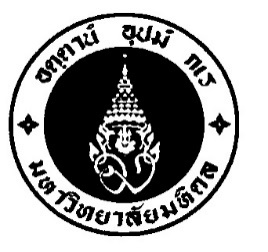 สัญญารับทุนอุดหนุนการวิจัยจากเงินทุนสนับสนุนกลุ่มวิจัยมุ่งเป้าประจำปีงบประมาณ ..................	สัญญานี้ทำขึ้น ณ คณะแพทยศาสตร์โรงพยาบาลรามาธิบดี เมื่อวันที่..................................ระหว่าง 
คณะแพทยศาสตร์โรงพยาบาลรามาธิบดี โดย ศาสตราจารย์คลินิก นายแพทย์อาทิตย์ อังกานนท์ คณบดีคณะแพทยศาสตร์โรงพยาบาลรามาธิบดี ซึ่งต่อไปนี้ในสัญญานี้เรียกว่า “ผู้ให้ทุน” ฝ่ายหนึ่ง กับ .......................................... สังกัด..........................
คณะแพทยศาสตร์โรงพยาบาลรามาธิบดี ซึ่งต่อไปนี้ในสัญญาจะรวมเรียกว่า “ผู้รับทุน” อีกฝ่ายหนึ่ง คู่สัญญาทั้งสองฝ่ายตกลงกันมีข้อตกลงกันมีข้อความต่อไปนี้	ข้อ 1. ผู้ให้ทุนตกลงให้และผู้รับทุนตกลงรับทุนสนับสนุนกลุ่มวิจัยมุ่งเป้า จากเงินรายได้คณะแพทยศาสตร์โรงพยาบาลรามาธิบดี ประจำปีงบประมาณ ................. เพื่อการวิจัยในหัวข้อต่อไปนี้				(ภาษาไทย)................................................................................................................................................................................................................................................................................................................................................................(ภาษาอังกฤษ)………………………………………………………………………………………………………………………………………………………………………………………………………………………………………………………………………………………………………………………………….ซึ่งต่อไปนี้ในสัญญาจะเรียกว่า “โครงการ” ในวงเงิน ………………….…………….. บาท (..............................................)  มีระยะเวลาดำเนินการ ......... ปีงบประมาณ นับตั้งแต่วันที่ ……….…..………………………. ถึงวันที่ …………………………………………
 	ข้อ 2. ผู้รับทุนทราบและเข้าใจระเบียบหลักเกณฑ์ กฎข้อบังคับของทุนซึ่งมีอยู่แล้ว ขณะที่ทำสัญญานี้ และจะปฏิบัติตามระเบียบ ข้อบังคับข้างต้นโดยเคร่งครัด
	ข้อ 3. ผู้รับทุนจะต้องส่งรายงานความก้าวหน้าของแผนงาน หรือโครงการ และปฏิบัติงานในรอบปี ต่อคณะกรรมการฯ ทุก 6 เดือนข้อ 4. ผู้รับทุนจะต้องมีผลงานที่คาดหวังจากกลุ่มวิจัยที่ได้รับการสนับสนุนดังนี้  ผลงานตีพิมพ์ในวารสารวิชาการที่มี Impact factor สูง อย่างน้อย 4 เรื่อง/ปี, ผลงานที่ใช้ประโยชน์ได้ในเชิงนโยบายหรือพาณิชย์อย่างน้อย 1 ผลงานต่อ 3 ปี, เครือข่ายวิจัยข้ามศาสตร์ภายในและภายนอกคณะฯ, ทุนวิจัยที่สำคัญจากภายนอกคณะฯ คู่ขนานอย่างน้อย 1 ทุน  	ข้อ 5. ผู้รับทุนจะต้องรับผิดชอบแต่โดยลำพังต่อการละเมิดบทบัญญัติแห่งกฎหมายหรือสิทธิใด ในทรัพย์สินทางปัญญาของบุคคลภายนอกซึ่งผู้รับทุนนำมาใช้ปฏิบัติงานวิจัยตามสัญญานี้	ข้อ 6. ผู้รับทุนจะต้องทำงานวิจัยตามโครงการนี้ด้วยความวิริยะอุตสาหะ และรับรองว่าจะไม่นำงานตามโครงการวิจัยบางส่วน หรือทั้งหมดไปให้ผู้อื่นรับช่วง เว้นแต่ได้รับความยินยอมเป็นหนังสือจากผู้ให้ทุนก่อน	ข้อ 7. ผู้รับทุนจะต้องรับผิดชอบการดำเนินการวิจัย โดยคำนึงถึงความปลอดภัยของผู้เกี่ยวข้อง ทั้งนี้เป็นไปตามจริยธรรมการวิจัยในคน/ในสัตว์ทดลองและความปลอดภัยทางด้านชีวภาพ ด้านเคมี ด้านรังสี และด้านอนามัยและสิ่งแวดล้อมข้อ 8. หากผู้รับทุนมีความจำเป็นต้องเปลี่ยนแปลงหรือปรับปรุงโครงการและรายจ่ายงบประมาณในหมวดต่างๆ หรือการขอขยายระยะเวลาดำเนินการวิจัย หรือรายละเอียดอื่นใดที่เป็นสาระสำคัญในโครงการผู้รับทุนจะต้องทำเสนอขออนุมัติพร้อมชี้แจงเหตุผลไปยังผู้ให้ทุน และผู้ให้ทุนจะต้องแจ้งผลมายังผู้รับทุนภายใน 30 วัน นับจากวันที่ได้รับคำเสนอขออนุมัติข้อ 9. ในกรณีที่ผู้รับทุนละทิ้งโครงการ หรือไม่ปฏิบัติตามสัญญาข้อใดข้อหนึ่ง ผู้ให้ทุนจะมีหนังสือแจ้งให้ผู้รับทุนทราบโดยจะมีกำหนดระยะเวลาพอสมควรเพื่อให้ผู้รับทุนปฏิบัติให้ถูกต้องตามสัญญา หากผู้รับทุนไม่ปฏิบัติตามระยะเวลาที่กำหนดดังกล่าว ผู้ให้ทุนมีสิทธิบอกเลิกสัญญาได้ทันที และผู้รับทุนยินยอมชดใช้คืนเงินทุนทั้งหมด หรือบางส่วนตามที่ผู้ให้ทุนเห็นสมควร รวมทั้งดอกผลที่เกิดจากเงินทุนนั้น ภายใน 30 วัน นับแต่วันที่ผู้รับทุนได้รับหนังสือแจ้งจากผู้ให้ทุน	ข้อ 10. ในกรณีผู้รับทุนไม่สามารถดำเนินการวิจัยตามโครงการต่อไปได้ หรือไม่อาจดำเนินการวิจัยให้แล้วเสร็จภายในกำหนดเวลา และประสงค์จะขอยุติการวิจัยตามโครงการวิจัยที่ได้รับทุน ผู้รับทุนจะต้องยื่นคำร้องพร้อมชี้แจงเหตุผลต่อผู้ให้ทุนเพื่อขออนุมัติยุติโครงการ และยินยอมชดใช้คืนเงินทั้งหมดหรือบางส่วนตามที่ผู้ให้ทุนเห็นสมควร รวมทั้งดอกผลที่เกิดจากเงินทุนนั้น ตลอดจนอุปกรณ์การวิจัยทั้งหมดแก่ผู้ให้ทุนภายใน 30 วัน นับแต่วันที่ผู้รับทุนได้รับหนังสือแจ้งจากผู้ให้ทุน	ข้อ 11. ทรัพย์สินทางปัญญาที่เกิดขึ้นจากโครงการที่ได้รับทุนนี้ให้ตกเป็นกรรมสิทธิ์ของผู้ให้ทุน สำหรับการจัดสรรผลประโยชน์ให้กับผู้รับทุน ซึ่งเกิดจากการนำทรัพย์สินทางปัญญาไปใช้เชิงพาณิชย์ให้เป็นไปตามหลักเกณฑ์ที่มหาวิทยาลัยมหิดลกำหนด	ข้อ 12. หลังสิ้นสุดโครงการผู้วิจัยจะต้องส่งผลงานตีพิมพ์ให้กับคณะฯ โดยผลงานวิจัยที่ตีพิมพ์ ผู้รับทุนจะต้องระบุข้อความเป็นกิตติกรรมประกาศเป็นภาษาไทยว่า “โครงการวิจัยได้รับทุนอุดหนุนการวิจัยจากเงินรายได้คณะแพทยศาสตร์โรงพยาบาลรามาธิบดี มหาวิทยาลัยมหิดล” หรือภาษาอังกฤษว่า “This research project is supported by Faculty of Medicine Ramathibodi Hospital Mahidol University” 	ข้อ 13. เอกสารแนบท้ายสัญญาให้ถือเป็นส่วนหนึ่งของสัญญานี้ ในกรณีที่เอกสารแนบท้ายสัญญาขัดแย้งกับข้อความในสัญญานี้ให้ถือตามข้อตกลงในสัญญา และในกรณีที่เอกสารแนบท้ายสัญญานี้ขัดหรือแย้งกันเองหรือมิได้กล่าวไว้ให้ถือปฏิบัติตามคำวินิจฉัยของผู้ให้ทุน	สัญญาฉบับนี้ทำขึ้น 2 ฉบับ โดยมีข้อความตรงกัน คู่สัญญาทั้ง 2 ฝ่าย ได้อ่านและเข้าใจข้อความโดยตลอดแล้ว จึงได้ลงลายมือชื่อไว้เป็นสำคัญต่อหน้าพยาน และให้เก็บไว้ที่หัวหน้าโครงการ 1 ฉบับ และงานบริหารทั่วไปสนับสนุนการวิจัย 1 ฉบับลงชื่อ ..........................................................ผู้ให้ทุน		 ลงชื่อ ...................................................... ผู้รับทุน(ศาสตราจารย์คลินิก นายแพทย์อาทิตย์ อังกานนท์)		           (....................................................)    คณบดีคณะแพทยศาสตร์โรงพยาบาลรามาธิบดี			            หัวหน้าโครงการลงชื่อ .............................................................พยาน		 ลงชื่อ ............................................................... พยาน   (ศาสตราจารย์  แพทย์หญิงสินี ดิษฐบรรจง)			                 (นางมุกดาลักษณ์ บุญทรง)  
         รองคณบดีฝ่ายบริหารงานวิจัย			                     หัวหน้างานบริหารทั่วไปสนับสนุนการวิจัย